проект  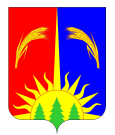 ДУМА ЮРЛИНСКОГО МУНИЦИПАЛЬНОГО ОКРУГАПЕРМСКОГО КРАЯРЕШЕНИЕ25.06.2021                                                                                                                № ___О внесении изменений в Схему водоснабжения и водоотведения муниципального образования «Усть-Березовское сельское поселение» Юрлинского МР Пермского края», утвержденную решением Совета депутатов Усть-Березовского сельского поселения от 21.11.2014 г. № 24 На основании Федерального закона Российской Федерации от 07.12.2011  №416-ФЗ «О водоснабжении и водоотведении», в соответствии с Градостроительным кодексом Российской Федерации, Постановлением Правительства Российской Федерации от 05.09.2013 № 782 «О схемах водоснабжения и водоотведения», Федеральным законом от 06.10.2003 № 131-ФЗ «Об общих принципах организации местного самоуправления в Российской Федерации», постановлением Правительства Пермского края от 30.09.2019 №696-п «Об утверждении региональной программы Пермского края по повышению качества водоснабжения на период с 2019 по 2024 год», Уставом Юрлинского муниципального округа Пермского края Дума Юрлинского муниципального округа Пермского края РЕШАЕТ:Внести в Схему водоснабжения и водоотведения муниципального образования «Усть-Березовское сельское поселение Юрлинского муниципального района Пермского края», утвержденную решением Совета депутатов Усть-Березовского сельского поселения от 21.11.2014 г. №24 (далее – Схема водоснабжения и водоотведения) следующие изменения:1.1. Из таблицы В1 «Населенные пункты Усть-Березовского сельского поселения» Схемы водоснабжения и водоотведения исключить строки №1 и №2.1.2. В абз.2 раздела «Жилая зона» слова «Чугайнов Хутор» заменить словом «Комсомольский».1.3. Из абз.1 подраздела 1.1.1 раздела 1.1 главы 1 Схемы водоснабжения и водоотведения исключить слова «● д. Тимина; ● д. Федотова».1.4. Из абз.2 подраздела 1.1.1 раздела 1.1 главы 1 Схемы водоснабжения и водоотведения исключить слова «● д. Тимина – 83 чел.; ● д. Федотова – 7 чел.».1.5. Из абз.1 подраздела 1.1.2 раздела 1.1 главы 1 Схемы водоснабжения и водоотведения исключить слова «● д. Тимина; ● д. Федотова».1.6. Из таблицы 1.3.11 Схемы исключить нижеуказанные строки:«д. Тимина ».1.7. В разделе 1.3.7 Схемы водоснабжения и водоотведения цифры «28908» заменить «цифрами «27242».1.8. Из таблицы 1.3.12 Схемы исключить нижеуказанные строки:«д. Тимина ».1.9. В разделе 1.3.7 Схемы водоснабжения и водоотведения цифры «75643» заменить «цифрами «70644».1.10. Таблицу 1.3.13 «Водопотребление поселения» Схемы водоснабжения и водоотведения изложить в новой редакции следующего содержания:«».1.11. Из подраздела 1.3.11.2 «Территориальный баланс подачи воды по технологическим зонам водоснабжения» Схемы водоснабжения и водоотведения исключить слова «● д. Тимина – вновь образующаяся технологическая зона.».1.12. В таблице 1.3.15 подраздела 1.3.12 Схемы водоснабжения и водоотведения строки«» заменить строкой«».1.13. Таблицу 1.4.1 «Мероприятия в сфере водоснабжения» подраздела 1.4.1 «Перечень основных мероприятий по реализации схем водоснабжения» Схемы водоснабжения и водоотведения изложить в новой редакции следующего содержания:«».1.14. Из подраздела 1.4.1 «Перечень основных мероприятий по реализации схем водоснабжения» Схемы водоснабжения и водоотведения исключить слова «д. Тимина».1.15. Таблицу 1.4.2 «Сведения о вновь строящихся, реконструируемых объектах, предусмотренных мероприятиями подраздела» 1.4.3 «Сведения о вновь строящихся, реконструируемых и предлагаемых к выводу из эксплуатации объектах системы ВС» Схемы водоснабжения и водоотведения изложить в новой редакции следующего содержания:«».1.16. Таблицу 1.6.1 «Объемы капиталовложений в строительство, реконструкцию и модернизацию объектов центрального водоснабжения» раздела 1.6 «Оценка объемов капиталовложений в строительство, реконструкцию и модернизацию объектов централизованной системы водоснабжения» изложить в новой редакции следующего содержания:«».1.17. Таблицу 2.3.1 «Расчет расхода стоков» Схемы водоснабжения и водоотведения изложить в новой редакции следующего содержания:«».1.18. В абз. 5 раздела 2.3.1. раздела 2.3 главы 2 Схемы водоснабжения и водоотведения исключить слова «● Зона 4. д. Тимина – 15 м3/сут».1.19. В абз. 4 раздела «Система водоснабжения» Заключения Схемы водоснабжения и водоотведения цифры «9,2» заменить цифрами «19,3».1.20. Таблицу 2.6.1 «Стоимость мероприятий в сфере водоотведения» Схемы водоснабжения и водоотведения изложить в новой редакции следующего содержания:«».1.21. Таблицу раздела «Финансирование» Заключения Схемы водоснабжения и водоотведения изложить в новой редакции согласно Приложения 1 к настоящему Решению.2. Направить настоящее решение в Администрацию Юрлинского муниципального округа Пермского края, прокуратуру Юрлинского района. 3. Возложить контроль за исполнением данного решения на председателя постоянной комиссии по социальным вопросам Думы Юрлинского муниципального округа Пермского края.4. Настоящее решение вступает в силу со дня его официального опубликования в информационном бюллетене «Вестник Юрлы» и подлежит размещению в сети интернет на официальном сайте Юрлинского муниципального округа Пермского края.Председатель ДумыЮрлинского муниципального округаПермского края                                                                                          А. И. ПикулевГлава муниципального округа – глава администрации Юрлинского муниципального округа Пермского края                                              Т.М. МоисееваПриложение 1 к решению Думы Юрлинского муниципального округа Пермского края от 25.06.2021  № ___«Перечень мероприятий, предлагаемых к реализации в Схеме водоснабжения и водоотведения муниципального образования «Усть-Березовское сельское поселение» Юрлинского муниципального района Пермского края»».Показатели/год2029Население, чел.83Добыча воды, м31666Полезный отпуск всего, м31515Объем потерь, м3151Потери воды, %10%Показатели/год2029Население, чел.83Добыча воды, м34999Полезный отпуск всего, м34544Объем потерь, м3454Потери воды, %10%№ п/пНаселенный пунктКоличество жителейСуточный расход, м3/сут.Суточный расход, м3/сут.Суточный расход, м3/сут.Максимальный расход, м3/сут.Максимальный расход, м3/сут.Максимальный расход, м3/сут.№ п/пНаселенный пунктКоличество жителейВсего потре-блениепотеривсегоВсего потре-блениепотеривсего1п. Усть-Березовка746111,911,19123,09123,0912,31135,42п. Комсомольский29043,54,3547,8547,854,7952,643п. Верх-Коса140,70,070,770,770,080,854п. Сюзьва13720,552,0622,6122,612,2624,875п. Липова70,350,040,390,390,040,43ВСЕГО1194177,0017,7194,7194,719,47214,19№4«Тимина»150-15ВсегоВсего230120184Всего:213120-93№ техн. зоныНаименование мероприятия, технические характеристикиСроки реализацииСроки реализации№ техн. зоныНаименование мероприятия, технические характеристики2014-20192020-20291Обустройство защитной зоны ЗСО 1 источника водоснабжения++1Реконструкция (модернизация, ремонт) водозабора в п. Усть-Березовка (модернизация скважины: замена насосного оборудования, установка автоматики и системы управления защиты, установка узла учета и т.д.)++1Ремонт водопровода в п. Усть-Березовка (замена аварийных участков сетей водоснабжения (трубопроводов, запорной арматуры, водонапорных башен, водозаборных колонок, гидрантов и т.д.)++1Реконструкция (модернизация) водопровода в п. Усть-Березовка (замена существующих сетей водоснабжения, протяженностью 2000 м.п. и прокладка новых сетей водоснабжения, протяженностью 4080 м.п. (трубопроводов, запорной арматуры, водонапорных башен, водозаборных колонок, гидрантов и т.д.) +№ техн. зоныНаименование мероприятия, технические характеристикиОбоснование необходимости проведения мероприятия1Обустройство защитной зоны ЗСО 1 источника водоснабженияОбеспечены охраны воды источника водоснабжения1Реконструкция (модернизация, ремонт) водозабора в п. Усть-Березовка (модернизация скважины: замена насосного оборудования, установка автоматики и системы управления защиты, установка узла учета и т.д.)Обеспечение бесперебойной подачи воды, увеличение производительности, энергоэффективности и обеспечение коммерческого учета1Реконструкция (модернизация) водопровода в п. Усть-Березовка (замена существующих сетей водоснабжения, протяженностью 2000 м.п. и прокладка новых сетей водоснабжения, протяженностью 4080 м.п. (трубопроводов, запорной арматуры, водонапорных башен, водозаборных колонок, гидрантов и т.д.) Увеличение водопропускной способности существующих сетей, обеспечение требований пожарной безопасности, подключение новых абонентов к сетям водоснабжения, бесперебойное обеспечение населения качественной водой№ п/пНаименование мероприятияОбъемы средств (тыс.руб), в том числе по годам реализацииОбъемы средств (тыс.руб), в том числе по годам реализации№ п/пНаименование мероприятия2014-20192020-20291Обустройство защитной зоны ЗСО 1 источника водоснабжения100,00200,002Ремонт водопровода в п. Усть-Березовка1000,002000,003Реконструкция (модернизация, ремонт) водозабора в п. Усть-Березовка 0,002000,004Реконструкция (модернизация) водопровода в п. Усть-Березовка 0,0014000,00ИТОГО1100,0018200,00№ п/пНаселенный пунктКоличество жителейСуточный расход, м3/сут.Суточный расход, м3/сут.Суточный расход, м3/сут.Максимальный расход, м3/сут.Максимальный расход, м3/сут.Максимальный расход, м3/сут.№ п/пНаселенный пунктКоличество жителейВсего потре-блениепотеривсегоВсего потре-блениепотеривсего1п. Усть-Березовка746111,911,19123,09123,0912,31135,42п. Комсомольский29043,54,3547,8547,854,7952,643п. Верх-Коса140,70,070,770,770,080,854п. Сюзьва13720,552,0622,6122,612,2624,875д. Липова70,350,040,390,390,040,43ВСЕГО1194177,0017,7194,7194,719,47214,19№ п/пНаименование мероприятияОбъемы средств (тыс.руб), в том числе по годам реализацииОбъемы средств (тыс.руб), в том числе по годам реализации2014-20192020-20291Строительство модульных очистных сооружений в п. Усть-Березовка0,011000,02Организация защитной зоны очистных сооружений в п. Усть-Березовка0,0100,03Организация вывоза стоков, приобретение спецавтотранспорта0,03000,04Проектирование и строительство канализационной сети в п. Усть-Березовка0,08000,0ИТОГО 0,022100,0№ п/пНаименование мероприятияИсточники финансированияФинансирование реализации мероприятий с 2014 г. по 2029 г. (тыс.руб), в том числе по годамФинансирование реализации мероприятий с 2014 г. по 2029 г. (тыс.руб), в том числе по годамФинансирование реализации мероприятий с 2014 г. по 2029 г. (тыс.руб), в том числе по годамФинансирование реализации мероприятий с 2014 г. по 2029 г. (тыс.руб), в том числе по годам№ п/пНаименование мероприятияИсточники финансирования2014-2029 гг.2014-2019 гг.2020-2029 гг.ОБЪЕКТЫ ВОДОСНАБЖЕНИЯОБЪЕКТЫ ВОДОСНАБЖЕНИЯОБЪЕКТЫ ВОДОСНАБЖЕНИЯОБЪЕКТЫ ВОДОСНАБЖЕНИЯОБЪЕКТЫ ВОДОСНАБЖЕНИЯОБЪЕКТЫ ВОДОСНАБЖЕНИЯ1Обустройство защитной зоны ЗСО 1 источника водоснабженияВсего по мероприятию300,0100,0200,01Обустройство защитной зоны ЗСО 1 источника водоснабженияФедеральный бюджет0,00,00,01Обустройство защитной зоны ЗСО 1 источника водоснабженияРегиональный бюджет0,00,00,01Обустройство защитной зоны ЗСО 1 источника водоснабженияМестный бюджет300,0100,0200,01Обустройство защитной зоны ЗСО 1 источника водоснабженияВнебюджетные источники0,00,00,02Ремонт водопровода в п. Усть-БерезовкаВсего по мероприятию3000,01000,02000,02Ремонт водопровода в п. Усть-БерезовкаФедеральный бюджет0,00,00,02Ремонт водопровода в п. Усть-БерезовкаРегиональный бюджет1500,00,01500,02Ремонт водопровода в п. Усть-БерезовкаМестный бюджет1500,01000,0500,02Ремонт водопровода в п. Усть-БерезовкаВнебюджетные источники0,00,00,03Реконструкция (модернизация, ремонт) водозабора в п. Усть-Березовка Всего по мероприятию2000,00,02000,03Реконструкция (модернизация, ремонт) водозабора в п. Усть-Березовка Федеральный бюджет0,00,00,03Реконструкция (модернизация, ремонт) водозабора в п. Усть-Березовка Региональный бюджет1500,00,01500,03Реконструкция (модернизация, ремонт) водозабора в п. Усть-Березовка Местный бюджет500,00,0500,03Реконструкция (модернизация, ремонт) водозабора в п. Усть-Березовка Внебюджетные источники0,00,00,04Реконструкция (модернизация) водопровода в п. Усть-Березовка Всего по мероприятию14000,00,014000,04Реконструкция (модернизация) водопровода в п. Усть-Березовка Федеральный бюджет0,00,00,04Реконструкция (модернизация) водопровода в п. Усть-Березовка Региональный бюджет13300,00,013300,04Реконструкция (модернизация) водопровода в п. Усть-Березовка Местный бюджет700,00,0700,04Реконструкция (модернизация) водопровода в п. Усть-Березовка Внебюджетные источники0,00,00,0ИТОГО ПО ОБЪЕКТАМ ВОДОСНАБЖЕНИЯВсего по мероприятиям19300,01100,018200,0ИТОГО ПО ОБЪЕКТАМ ВОДОСНАБЖЕНИЯФедеральный бюджет0,00,00,0ИТОГО ПО ОБЪЕКТАМ ВОДОСНАБЖЕНИЯРегиональный бюджет16300,00,016300,0ИТОГО ПО ОБЪЕКТАМ ВОДОСНАБЖЕНИЯМестный бюджет3000,01100,01900,0ИТОГО ПО ОБЪЕКТАМ ВОДОСНАБЖЕНИЯВнебюджетные источники0,00,00,0ОБЪЕКТЫ ВОДООТВЕДЕНИЯОБЪЕКТЫ ВОДООТВЕДЕНИЯОБЪЕКТЫ ВОДООТВЕДЕНИЯОБЪЕКТЫ ВОДООТВЕДЕНИЯОБЪЕКТЫ ВОДООТВЕДЕНИЯОБЪЕКТЫ ВОДООТВЕДЕНИЯ1Строительство модульных очистных сооружений в п. Усть-БерезовкаВсего по мероприятию11000,00,011000,01Строительство модульных очистных сооружений в п. Усть-БерезовкаФедеральный бюджет0,00,00,01Строительство модульных очистных сооружений в п. Усть-БерезовкаРегиональный бюджет10450,00,010450,01Строительство модульных очистных сооружений в п. Усть-БерезовкаМестный бюджет550,00,0550,01Строительство модульных очистных сооружений в п. Усть-БерезовкаВнебюджетные источники0,00,00,02Организация защитной зоны очистных сооружений в п. Усть-БерезовкаВсего по мероприятию100,00,0100,02Организация защитной зоны очистных сооружений в п. Усть-БерезовкаФедеральный бюджет0,00,00,02Организация защитной зоны очистных сооружений в п. Усть-БерезовкаРегиональный бюджет0,00,00,02Организация защитной зоны очистных сооружений в п. Усть-БерезовкаМестный бюджет100,00,0100,02Организация защитной зоны очистных сооружений в п. Усть-БерезовкаВнебюджетные источники0,00,00,03Организация вывоза стоков, приобретение спецавтотранспортаВсего по мероприятию3000,00,03000,03Организация вывоза стоков, приобретение спецавтотранспортаФедеральный бюджет0,00,00,03Организация вывоза стоков, приобретение спецавтотранспортаРегиональный бюджет2250,00,02250,03Организация вывоза стоков, приобретение спецавтотранспортаМестный бюджет750,00,0750,03Организация вывоза стоков, приобретение спецавтотранспортаВнебюджетные источники0,00,00,04Проектирование и строительство канализационной сети в п. Усть-БерезовкаВсего по мероприятию8000,00,08000,04Проектирование и строительство канализационной сети в п. Усть-БерезовкаФедеральный бюджет0,00,00,04Проектирование и строительство канализационной сети в п. Усть-БерезовкаРегиональный бюджет6000,00,06000,04Проектирование и строительство канализационной сети в п. Усть-БерезовкаМестный бюджет2000,00,02000,04Проектирование и строительство канализационной сети в п. Усть-БерезовкаВнебюджетные источники0,00,00,0ИТОГО ПО ОБЪЕКТАМ ВОДООТВЕДЕНИЯВсего по мероприятию22100,00,022100,0ИТОГО ПО ОБЪЕКТАМ ВОДООТВЕДЕНИЯФедеральный бюджет0,00,00,0ИТОГО ПО ОБЪЕКТАМ ВОДООТВЕДЕНИЯРегиональный бюджет18700,00,018700,0ИТОГО ПО ОБЪЕКТАМ ВОДООТВЕДЕНИЯМестный бюджет3400,00,03400,0ИТОГО ПО ОБЪЕКТАМ ВОДООТВЕДЕНИЯВнебюджетные источники0,00,00,0ВСЕГОВсего по мероприятиям41400,01100,040300,0ВСЕГОФедеральный бюджет0,00,00,0ВСЕГОРегиональный бюджет35000,00,035000,0ВСЕГОМестный бюджет6400,01100,05300,00ВСЕГОВнебюджетные источники0,00,00,0